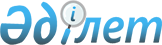 "2018 жылы өткізілетін бірыңғай мемлекеттік сатып алулардың кейбір мәселелері туралы" Қармақшы ауданы әкімдігінің 2018 жылғы 18 қаңтардағы № 643 қаулысына өзгерістер енгізу туралы
					
			Мерзімі біткен
			
			
		
					Қызылорда облысы Қармақшы ауданы әкімдігінің 2018 жылғы 7 тамыздағы № 771 қаулысы. Қызылорда облысының Әділет департаментінде 2018 жылғы 23 тамызда № 6409 болып тіркелді. Мерзімі өткендіктен қолданыс тоқтатылды
      "Құқықтық актілер туралы" Қазақстан Республикасының 2016 жылғы 06 сәуірдегі Заңының 26-бабына сәйкес Қармақшы ауданының әкімдігі ҚАУЛЫ ЕТЕДІ:
      1. Қармақшы ауданы әкімдігінің 2018 жылғы 18 қаңтардағы № 643 "2018 жылы өткізілетін бірыңғай мемлекеттік сатып алулардың кейбір мәселелері туралы" (нормативтік құқықтық актілерді мемлекеттік тіркеу Тізілімінде 6157 нөмірімен тіркелген, Қазақстан Республикасы нормативтік құқықтық актілерінің эталондық бақылау банкінде 2018 жылы 8 ақпанда жарияланған) қаулысына мынадай өзгерістер енгізілсін:
      1-тармақ мынадай жаңа редакцияда жазылсын:
      "1. "Қармақшы ауданының мемлекеттік сатып алу бөлімі" коммуналдық мемлекеттік мекемесі тапсырыс берушілер үшін мемлекеттік сатып алудың бірыңғай ұйымдастырушысы болып айқындалсын.";
      3-тармақ мынадай жаңа редакцияда жазылсын:
      "3. "Қармақшы ауданының мемлекеттік сатып алу бөлімі" коммуналдық мемлекеттік мекемесінің басшысы заңнамада белгіленген тәртіппен осы қаулыдан туындайтын шараларды қабылдасын.".
      2. Осы қаулы алғашқы ресми жарияланған күнінен бастап қолданысқа енгізіледі.
					© 2012. Қазақстан Республикасы Әділет министрлігінің «Қазақстан Республикасының Заңнама және құқықтық ақпарат институты» ШЖҚ РМК
				
      Қармақшы ауданы әкімінің міндетін
уақытша атқарушы

Ә.Қошалақов
